TEHNISKĀ SPECIFIKĀCIJA/ TECHNICAL SPECIFICATION Nr. TS 3101.51xUzskaites sadalnes SMC, Inom 400 A, 630 A/ Metering switchgears SMC, Inom 400 A, 630 ATEHNISKĀS SPECIFIKĀCIJAS/ TECHNICAL SPECIFICATION No. TS 3101.51x_ v1 Pielikums Nr.1/ Annex No. 1Sadaļņu principiālās shēmas/ Circuit diagrams of switchgearsTEHNISKĀS SPECIFIKĀCIJAS/ TECHNICAL SPECIFICATION Nr. TS 3101.51x_v1 Pielikums Nr.2/ Annex No.2Uzskaites/kabeļu sadaļņu izmēri/ Dimensions of metering/ cable switchgear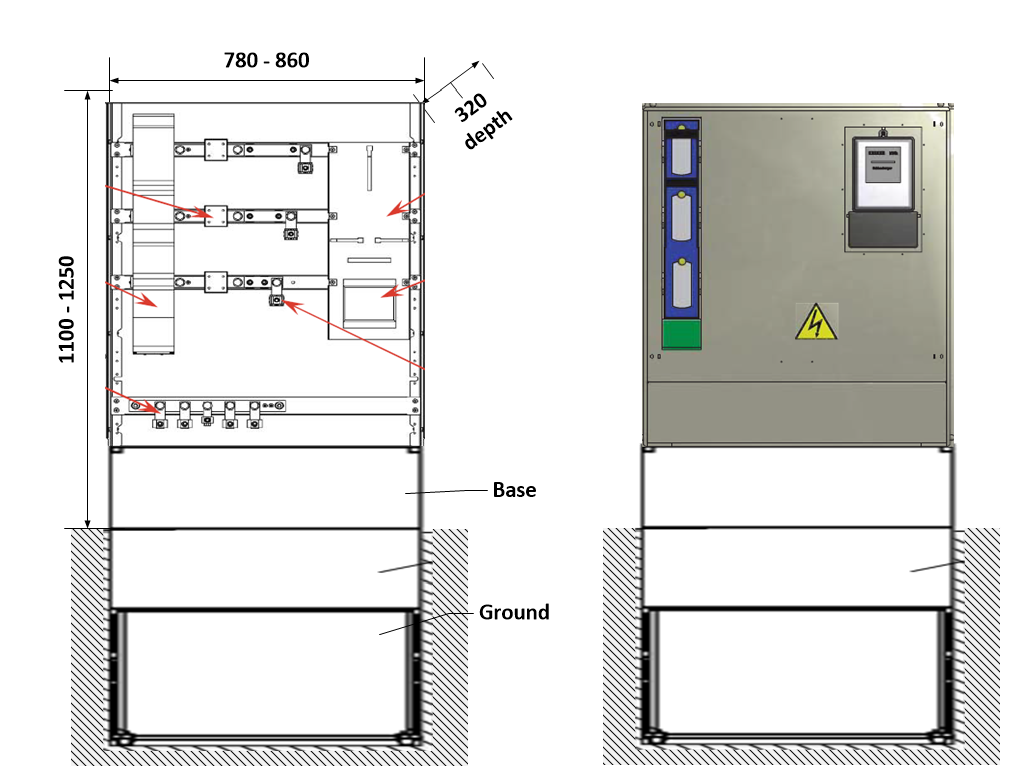 Nr./ NoApraksts/ DescriptionMinimālā tehniskā prasība/ Minimum technical requirementPiedāvātās preces konkrētais tehniskais apraksts/ Specific technical description of the offered productAvots/ SourcePiezīmes/ RemarksPamatinformācija/produkts/ Basic information/productRažotājs (materiāla ražotāja nosaukums un ražotājvalsts)/ Manufacturer (name of the manufacturer of the material and the country of manufacturing)Norādīt informāciju/ Specify information3101.510 Sadalne uzskaites, kompozītmateriāla, gabarīts 7, Inom 400A, (iespējams uzstādīt strāvmaiņus uz kopnēm), UP7-1/400UP7-1/4003101.530 Sadalne uzskaites, kompozītmateriāla, gabarīts 7, Inom 630A, (iespējams uzstādīt strāvmaiņus uz kopnēm), UP7-1/630UP7-1/630Parauga piegādes laiks tehniskajai izvērtēšanai (pēc pieprasījuma), darba dienas/ Term of delivery of a sample for technical evaluation (upon request), business daysNorādīt/  SpecifySaistītās tehniskās specifikācijas (TS), kurās aprakstīts materiāls, ko šajā iekārtā izmanto kā sastāvdaļu/ Related technical specifications (TS), which described material used in this equipment as componentIzmantots  materiāls no Materiālu reģistra (MR) vai aizpildīta Tehniskā specifikācija (TS)/ Material from the Material Register (MR) or completed Technical Specification (TS)TS_1301.200_v1_Bistami_elektriba.artipaNorādīt atbilstošo/Specify as relevantTS_1304.005_v2_Bistami_elektriba.iekstelpuNorādīt atbilstošo/Specify as relevantTS_0307.xxx_v1_Strāvmaiņi_iekštipaNorādīt atbilstošo/Specify as relevantTS_3004.0xx_v1_Drošinātājslēdzis_vertikālaisNorādīt atbilstošo/Specify as relevantTS_3106.031_v1_Skaititaja_komutacijas_karbaNorādīt atbilstošo/Specify as relevantTS_3110.030_v1_Sledzene_trissturis_M24_sadalnemNorādīt atbilstošo/Specify as relevantStandarti/ StandardsEN 61439-1:2012 Zemsprieguma komutācijas un vadības aparatūras komplekti. Vispārīgie noteikumi/ EN 61439 -1:2012; Low-voltage switchgear and controlgear assemblies General ProvisionsAtbilst/ CompliantEN 62208:2012 Tukši korpusi zemsprieguma komutācijas un vadības ierīču komplektiem./ NE 62208:2011 Emty enclosures for low-voltage switchgear and controlgear assemblies – General requrements.Atbilst/ CompliantEN 61439-5:2015 Zemsprieguma komutācijas un vadības aparatūras komplekti. 5.daļa: Īpašās prasības komplektiem, kas paredzēti energosadales tīkliem/ EN 61439 -5:2015; Low-voltage switchgear and controlgear assemblies Part 2: Assemblies for power distribution in public networks)Atbilst/ CompliantEN ISO 14713-2017 Cinka pārklājumi. Vadlīnijas un rekomendācijas dzelzs un tērauda konstrukciju korozijaizsardzībai. 1.daļa: Projektēšanas vispārīgie principi un korozijizturība/ EN ISO 14713-2017 (Zinc coatings. Guidelines and recommendations for the protection against corrosion of iron and steel in structures. Part 1: General principles of design and corrosion resistance)Atbilst/ CompliantEN 61238-1:2003 Spiedsavienotāji un mehāniskie savienotāji spēka kabeļiem ar nominālo spriegumu līdz 36 kV (Um=42 kV) – 1.daļa: Testēšanas metodes un prasības/ EN 61238-1:2003 Compression and mechanical connectors for power cables for rated voltages up to 30 kV (Um=42 kV) – Part 1: Testing methods and requirementsAtbilst/ CompliantEN 60529:2003 Apvalku ("enclousures") nodrošinātas aizsardzības pakāpes (IP kods). Korpusa nodrošinātā vides aizsardzības klase/ EN 60529:2003 Degrees of protection provided by enclosures (IP code). Environment protection class provided by a housingAtbilst/ CompliantEN 50525-2-21:2011 Elektriskie kabeļi. Zemsprieguma spēka kabeļi ar nominālo spriegumu līdz 450/750 V (U0/U) ieskaitot. 2-21. daļa: Kabeļi vispārīgam pielietojumam/ EN 50525-2-21:2011 Electrical cables.  Low voltage energy cables of rated voltages up to and including 450/750 V (U0/U). Part 2-21: Cables for general applicationAtbilst/ CompliantDokumentācija/ DocumentsPēc vispārīgās vienošanas noslēgšanas, reizē ar pirmo preču piegādi, izveidots vienots katalogs, kur norādīti piedāvāto sadaļņu tehniskie parametri, iespējamā komplektācija un montāžas un ekspluatācijas instrukcijas norādītā valodā/ Following signing of a general agreement, simultaneously with the first delivery of goods, a uniform catalogue is developed containing the specification of technical parameters of switchgear, possible configurations and installation and operation instructions in the specified languageAtbilst/ CompliantRažotāja apliecinājums par atbilstību tehniskajā specifikācijā norādītajiem standartiem/ The manufacturers confirm the compliance with the standards specified in the technical specificationsApliecinājums par korpusa ražošanai izmantotā kompozītmateriāla atbilstību tehniskajā specifikācijā 30. punktā noteiktajām prasībām/ Confirmation that the compozite material used to manufacture housing complies with the technical specifications stated in paragraph 30Iesniegt/                       To be submittedSadalnē piestiprināt datu plāksnīti, kas satur sekojošu informāciju:ražotāja nosaukums, tipa apzīmējums ar komplektācijas apzīmējumunominālais spriegums Un, Vsadalnes nominālā strāva InAsadalnes korpusa IP klaseizgatavošanas mēnesis un gads;identifikācijas Nr.atbilstības standartsCE marķējumsizcelsmes valsts/ A data plate containing the following information shall be attached to the switchgear:manufacturer's name, type designation with the assembly designationRated voltage Un, Vswitchgear rated current InAIP class of the switchgear housingmonth and year of production Identification No.compliance standardCE label country of originAtbilst/ CompliantTehniskā pase (reizē ar preču piegādi), kas satur šādu informāciju:tipa apzīmējumsidenfikācijas Nr.izgatavošanas mēnesis un gadstehniskie datiprincipshēmakomplektācijas sarakstsekspluatācijas nosacījumigarantijas nosacījumi/ Technical passport (along with delivery of goods) containing the following information:type designationIdentification No.month and year of productiontechnical datacircuit diagram list of assemblyoperation conditionsguarantee conditionsAtbilst/ CompliantSadalnes iekšpusē jābūt uzlīmei uz kuras norādīti sadalnē montēto strāvmaiņu a) tehniskie dati: b) strāvmaiņu ražotājs, c) strāvmaiņu tips,d) nomināls,e) precizitātes klase,f) strāvmaiņu verifikācijas gads un mēnesis,g) katra strāvmaiņa numurs.Šiem datiem jābūt norādītiem arī sadalnes pasē./Metering entrance box should include label with relevant current transformer a) technical data:b) current transformer manufacturer;c) current transformer type;d) the rated;e) accuracy class;f) current transformers verification year and month;g) each current transformer number.All this information should be included in metering entrance box data sheet.Atbilst/ CompliantVides nosacījumi/ Environment conditionsApkārtējās vides vidējā temperatūra 24 h periodā (saskaņā ar EN 62208:2012) / Ambient air temperature overage over a period 24 h according to EN 62208:2012)-25°C ÷ +35 °CAizsardzības pakāpe sadalnei bez papildus blīvējumiem (ar aizvērtām durvīm)/ Protection degree of the switchgear without additional sealings (with closed door)IP43Aizsardzības pakāpe kabeļu komutācijas daļai ar atvērtām durvīm. Piezīme – prasības kontrole veikta, ja kopnes ir nosegtas ar slēdzi vai izolācijas uzliku (uzlika ir iekļauta papildaprīkojumā)/ Protection degree of the cable switching part with open door. Note - the requirement has been verified if the busbars are covered by a switch or an insulation insert (the insert is included in the additional equipment)IP21Aizsardzības pakāpe ar atvērtām durvīm un montētu nosegvāku/ Protection degree with open door and cover.IP31Darba vides mitrums saskaņā ar EN 61439-1:2012; norādīt piemēroto vērtību diapazonu / Operating humidity conditions in accordance with EN 61439-1:2012; specify an appropriate range of values  Atbilst/Compliant Norādīt/SpecyfyKabeļu komutācijas daļas un uzskaites daļas korpusa konstrukcija/ Design of the cable switching part and the metering part housingSadalnes korpusa un pamatnes materiāls - presēšanas procesā izveidots materiāls, kurš sastāv no poliestera sveķiem, pildītiem ar stiklšķiedras armējumu/ Enclosure and base material - (SMC) sheet moulding compound based on an unsaturated polyester resin reinforced with glassfibresKorpusa materiāla īpašības/ Enclosure material conditions:Stiklšķiedras daudzums saskaņā ar ISO 11667 vai ISO 1172 – 25–28 %/ glass fiber content accordance with ISO 11667 or  ISO 1172 – 25–28 %Minimālā triecienizturība saskaņā ar ISO 179  -  70 kJ/m2/ Impact strength (Charpy) accordance with ISO 179 - 70 kJ/ m2Liesmizturības klase saskaņo ar  UL94 – V0/3.5/ Flammability according with UL94  - V0/3.5Sadalnes un pamatnes sienas biezums -  ≥ 3,5 mm/ Thickness of wall of the cable switchgears and base -   ≥  3,5 mmTests ar karstu stiepli saskaņā ar EN 62208  pie 960 C°/ Glow wire test according with EN 62208-960 CŪdens absorbēšana saskaņā ar ISO 62 Met.1 - ≤ 0,5 %/ Water aborbtion according with - ISO 62 Met.1 - ≤ 0,5 %Pamata komplektācija – sadalnes pamatnes virs zemes esošā daļa un korpuss ražošanas procesā papildus pārklāts ar atmosfēras un UV izturīgu krāsu RAL7035/ Basic components - enclosure should be covered with reliable atmosphere and ultraviolet color RAL7035.Atbilst/Compliant Visu sadalnē montēto metāla elementu korozijas noturībai ir jābūt ne zemākai kā cinkotam metālam, vides kategorijā – "C3", atbilstoši EN ISO 14713-2017. /Corrosion resistance of metal elements assembled in the housing shall not be below the environment category "C3", in compliance with EN ISO 14713-1:-2017.Corrosion resistance of materials and the housing shall not be below that of galvanised metal with zinc coating  with the thickness of 42 μm, the environment category "C3", in compliance with EN ISO 14713-1:-2017. Atbilst/CompliantNominālais spriegums/ Rated voltage420 VDarba frekvence/ Operational frequency50 HzNominālā strāva atbilstoši sadalnes principiālajā shēmā norādītajām vērtībām [TS_3101.51x_v1Pielikums Nr.1]/ Rated current in compliance with the values defined by the circuit diagram of the switchgear [TS_3101.51x _v1 Annex No.1]Atbilst/ CompliantSadalnes korpusam jābūt veidotam tā, lai novērstu kabeļu izolācijas bojāšanu kabeļu montāžas un ekspluatācijas laikā – novērsta konstrukcijas malu (šķautņu) saskare ar kabeli/ The housing of the switchgear shall be designed to prevent damage of cable insulation during cable installation and operation - prevention of contact between the structure edges and the cableAtbilst/ CompliantSadalnes konstrukcijai jānodrošina ventilācija, kas novērš kondensāta rašanos uz strāvu vadošajām daļām un aparatūras/ The switchgear design shall provide ventilation preventing formation of condensate on power leading parts and apparatus.Atbilst/ CompliantSadalne tiek uzstādīta uz pamatnes. The switchgear is monted on the base.Atbilst/ CompliantSadalne tiek komplektēta ar pamatni un cokolu. Sadalne tiek piegādāta ar pieskrūvētu cokolu un pamatni. / Switchgear is asambled with a pedestal and base. The switchgear is supplied with a screwd pedestal and base.Atbilst/CompliantPamatnē uzstādīt kopnes, kas paredzētas  kabeļu turētājiem                     70 -240 mm2  kabeļu fiksēšanai. Kabeļu turētāji saskrūvējami no divām daļām kabeļu fiksācijai. Kabeļu turētāju skaits un gabarīts atbilst maksimālajam sadalnē montējamo kabeļu skaitam un šķērsgriezumam. Pieļaujams kabeļu turētājus komplektēt ar gumijas starpliku, kabeļu ar mazāku šķērsgriezumu fiksācijai/ Busbars intended for cable holders 70 - 240 mm2 for fixing cables shall be installed in the base. Cable holders can be screwed from two parts for fixing cables. The number and dimension of cable holders corresponds to the maximum number and cross-section of cables to be installed in the switchgear. It is permitted to provide a rubber insert for cables for fixing cables with a lower cross-sectionAtbilst/ CompliantAttālumam no kabeļturētāja līdz kabeļu dzīslas pievienojuma vietai pie drošinātājslēdža spailēm jābūt optimālam, lai ērti varētu veikt kabeļa pievienošanu, ne mazākam par 300 mm. /  The distance from cableholder to switchgear clambs contacts must be optimal for easy cable adding and not less than 300 mm.Atbilst/ CompliantSadalnes gabarīti atbilstoši DIN 43629 - korpuss izmērs “1”. /                          The cable switchgears dimensions according to DIN 43629 (body type “1”)Atbilst/ CompliantSadalnēm un cokoliem jāatbilst norādītajiem izmēriem [specifikācijas Nr. TS 3101.51x v1 Pielikums Nr.2]/ Switchgears and socles shall comply with specified dimensions [specification No. TS 3101.51x v1 Annex No.2]Atbilst/ CompliantSadalnes durvīm ar kniedēm (vai līdzīgi) ārpusē piestiprināt zīmi “BĪSTAMI ELEKTRĪBA ar ST kontaktinformāciju”.  . Zīmei jāatbilst tehniskajai specifikācijai Nr. TS 1301.200 v1/ The sign "DANGER ELECTRICITY' with ST contacts shall be fastened to the switchgear door by rivets (on in a similar manner).  The sign shall comply with technical specification No. TS 1301.200 v1Atbilst/ CompliantUz uzskaites daļas strāvu vadošās daļas nosedzošā ekrāna (iekšējā ekrāna) piestiprināt zīmi “BĪSTAMI ELEKTRĪBA " Tā nedrīkst aizsegt skaitītāju. Zīmei jāatbilst tehniskajai specifikācijai Nr. TS 1304.005 v1/  The sign "DANGER ELECTRICITY" shall be fastened on the screen covering the current conducting parts of the metering part (internal screen), It may not cover the meter. The sign shall comply with technical specification No. TS 1304.005 v1Atbilst/ CompliantSadalnes durvis stiprinātas pie sadalnes ar veramām eņģēm/ The switchgear door is fastened to the switchgear by means of pivotsAtbilst/ CompliantIekšpusē uz sadalnes durvīm uzstādīt shēmas (izmērs: 148x210mm / A5+ 10mm katrā pusē) stiprināšanas elementu  mehāniskai plastikāta shēmas nostiprināšanai sadalnē. zskaites/kabeļu sadalnēm – tikai kabeļu komutācijas daļā/ Circuit diagrams shall be installed inside on the switchgear door (dimensions: 148x210mm / A5+ 10mm to each side) for mechanical fixing of a plastic diagram in the switchgear. Metering/ cable switchgears  - only in the cable switching partAtbilst/ CompliantSadalnes komplektējošo daļu izvietojums nodalījumos un elektriskie savienojumi jāuzstāda saskaņā ar sadalnes principiālo shēmu [TS Nr. TS_3101.51x_v1 Pielikums Nr.1]/ The placement of the switchgear assembly parts and electrical connections shall be in compliance with the switchgear circuit diagram [TS No. TS_3101.51x_v1 Annex No.1]Atbilst/ CompliantSadalnes korpuss ir jāpiegādā gofrēta kartona iepakojumā/ The housing of the switchgear shall be delivered in a corrugated paperboard packageAtbilst/ CompliantSadalne tiek komplektēta ar pamatni un cokolu. Sadalne tiek piegādāta ar pieskrūvētu cokolu un pamatni. / Switchgear is asambled with a pedestal and base. The switchgear is supplied with a screwd pedestal and base.Atbilst/ CompliantUzskaites sadalnes durvīm jābūt aprīkotām ar vienu vai divām slēdzenēm./  The metering switchgear door shall be equipped with one or two locksAtslēgu skaits sadalnē atbilstošs skaitītāju skaitam,  un 1 rezerves atslēga/ The number of keys in the switchgear corresponding to the number of meters and 1 spare key.Durvīs uzstādītā slēdzene  atbilst tehniskajai specifikācijai Nr. TS TS_3110.030_v1. /Door-mounted lock shall comply with technical specification No TS_3110.030_v1.Atbilst/ CompliantUzskaites daļā pirmsuzskaites strāvu vadošām daļām, skaitītājam un ievada aizsardzības aparātiem jābūt nosegtiem ar plombējamu, grūti degošu vai nedegoša materiāla ekrānu. Izmantojot polimēra materiālu ekrāna minimālais biezums 4 mmEkrānam jābūt droši nostiprinātam, tā plombēšana jāparedz divās vietās. Izmantojot skrūves – tām ir jāatbilst skrūvgriežu tipiem PH, PZ vai(-) "mīnus". Divas no tām - noplombējamas ar piekaramajām plombām;Ekrānam jābūt rokturim tā noņemšanai./ In the metering part, the pre-metering current conducting parts, the meter and inlet protection devices shall be covered by a sealable, flame retardant or fire-proof material screen If polymeric material is used, the minimum thickness of the screen is 4 mmThe screen shall be securely fastened, its sealing shall be provided for in two places. If screws are used - they shall correspond to screwdriver types PH, PZ or (-). Minimum two of them shall be sealed by suspended sealsThe screen shall be equipped with a handle for removing itAtbilst/ CompliantMinimālais caurspīdīgā ekrāna izmērs atbilst trīsfāzu skaitītāja izmēram (325x180 mm (augstums x platums))/ The minimum size of the transparent screen corresponds to the dimensions of a 3-phase meter (325 x 180 mm (height x width))Atbilst/ CompliantTrīsfāžu skaitītāja un tā stiprinājuma vietu izmēri:attālums starp stiprinājumu vietām pa vertikāli 210 -245 mmattālums starp stiprinājuma vietām pa horizontāli 145 – 180 mmpieļaujamais skaitītāja biezums, ne mazāk kā 140 mmskaitītāja maksimālais garums kopā ar pieslēgspaiļu vāku 325 mmskaitītāja maksimālais platums 180 mmminimālais attālums starp skaitītājiem pa horizontāli 10 mm;attālums no skaitītāja apakšējiem stiprinājumiem  līdz citām sadalni komplektējošām ierīcēm ≥90 mmUz skaitītāja paneļa jābūt iespēja uzstādīt 3-fāzu skaitītāja vietā 1-fāzu skaitītāju/ Dimensions of a three phase meter and its fixing locations:vertical distance between points of fastening 210 – -245 mmhorizontal distance between points of fastening 145 – 180 mmpermitted thickness of the meter, minimum 140 mm maximum length of the meter jointly with the terminal cover 325 mmmaximum width of the meter 180 mmthe minimum horizontal distance between meters 10 mmdistance from the bottom fixings of the meter to other devices of the switchgear assembly ≥90 mmIt shall be possible to install a single phase meter instead of a three phase meter on the meter panelAtbilst/ CompliantSadalnes vadojums jāveido atbilstoši TN-C-S sistēmai/ The switchgear wiring shall be designed in compliance  with TN-C-S systemAtbilst/ CompliantSadalnē uzstādīt skaitītāja stiprināšanas paneli un skaitītāja stiprināšanas elementus komplektā ar skrūvēm. Skrūvēm jāatbilst skrūvgriežu tipiem PH, PZ vai(-) "mīnus". / A meter fixing panel and meter fixing elements assembled with screws shall be installed in the switchgear. Screws shall correspond to screwdriver types PH, PZ or (-).Atbilst/ CompliantSkaitītāja stiprināšanas elements/ Meter fixing element.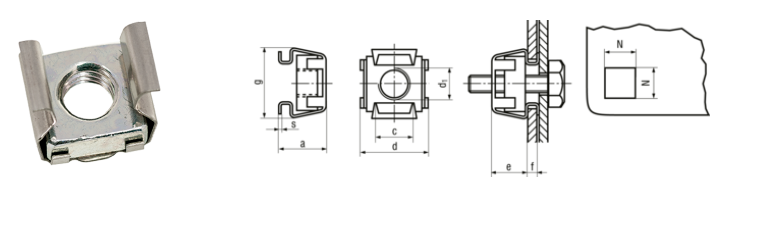 Atbilst/ CompliantIzmantot "A" klases (Al un Cu materiāla kabeļiem) pēcuzskaites kabeļu pievienošanas spailes. (EN 61238-1:2003)/ "A" category (Al and Cu material cables) post-metering cable connection terminals shall be used. (EN 61238-1:2003)Atbilst/ CompliantSadalnē jābūt uzstādītai skaitītāja montāžas platei ar vadojumu un strāvmaiņu komutācijas kārbu. Elektroenerģijas komutācijas kārbai jāatbilst tehniskajām prasībām, kas norādītas TS 3106.031 v1. Komutācijas kārbā - sprieguma spailes atslēgtas, strāvas spailes atslēgtas un savienotas īsslēgumā (šuntētas)/ In enclosure must be installed counter mounting plate with wiring and a box for switching the current transformer. The meter switching box complies with the technical requirements defined in  TS 3106.031 v1. In the switching box - voltage terminals disconnected, current terminals disconnected and short-circuited (shunted).Atbilst/ CompliantSadalnē tiek montēta 185 mm kopņu sistēma. Kopnes materiāls un šķērsgriezums tiek izvēlēts atbilstoši sadalnes  nominālajai strāvai (pieļaujamas Al materiāla kopnes);Kopnēs iepresēt uzgriežņus NH2 vai NH3 vertikālo drošinātājslēdžu  uzstādīšanai. Drošinātājslēdža savienošana ar kopnēm - pievienojuma mezglam – "bultskrūve /paplāksnes/uzgrieznis"  ir jānodrošina savienojums, lai bez periodiskas apkalpošanas tiktu nodrošināts nepieciešamais kontaktsavienojums visā ekspluatācijas laikā, ņemot vērā materiālu izmaiņas;Piezīme:Korpuss tiek komplektētas ar NH2 vai NH3 vertikālajiem drošinātājslēdžiem  ar iebūvētām „V” veida spailēm, Al sm (daudzdzīslu sektora) tipa kabeļu pievienošanai (TS_3004.0xx_v1) / 185 mm busbar system shall be installed in the busbar part. The busbar material and dimension shall be selected in compliance with the switchgear rated current (Al material busbars are permitted)nuts for installation NH2 or NH3 vertical fuse-switches shall be pressed into busbars. connection of the fuse-switch to busbars - the connection device - "bolt/ washers/ nut"- shall provide a connection to ensure the required contact connection during the whole operation period without periodic maintenance taking into account the material changeNote:The housing is assembled with NH2 or NH3 vertical fuse-switches with built-in "V" type terminals for connecting Al sm (multi-conductor sector) type cables (TS_3004.0xx_v1).Atbilst/ CompliantSadalnē montētie strāvmaiņi atbilst tehniskajai specifikācijai Nr. TS 0307.xxx v1. Strāvmaiņu nomināls tiek norādīts sadalnes pasūtījumā./ The current transformers shall comply with technical specification No TS 0307.xxx v1. The nominal of current transformers are specified in the swichgears order.Atbilst/ CompliantUz kopnēm montējamajiem strāvmaiņiem jābūt uzstādītiem izjaucamā kopnes posmā./ The  current transformer mounted on the busbar must be installed at the removable section of the busbar.Atbilst/ CompliantU6-1/400 sadalnēs, ar strāvmaiņiem 100/5 A; 150/5 A; 200/5 A montē NH2 vertikālo drošinātājslēdzi ar "V" veida spailēm 1 vai 2 gab.                                           70 mm2 līdz 240 mm2 - kabeļa pievienošanai. Saskaņā ar pasūtījumu./                                                    NH2 vertical fuse-switch with "V" type terminals for connecting 1 or 2 piece (according the order) Al sm cable 70 mm2 to 240 mm2  is monted in the U6-1/400 switchgears with current transformers 100/5 A; 150/5 A; 200/5 A.Atbilst/ CompliantU1-1/400 sadalnēs, ar strāvmaiņiem 250/5 A; 300/5 A montē NH2 vertikālo drošinātājslēdzi ar "V"veida spailēm 2 gab. 70 mm2 līdz 240 mm2  kabeļu pievienošanai./                                                                                                    NH2 vertical fuse-switch with "V" type terminals for connecting 2 pieces          Al sm cables 70 mm2 to 240 mm2  is monted in the U1-1/400 switchgears with current transformers 250/5 A; 300/5.Atbilst/ CompliantU1-1/630 sadalnēs, ar strāvmaiņiem 400/5 A; 500/5 A; 600/5 A montē NH3 (910 A) vertikālo drošinātājslēdzi ar "V"veida spailēm                                    2 gab. 70 mm2 līdz 240 mm2 kabeļu pievienošanai./                                                                          NH3 (910 A) vertical fuse-switch with "V" type terminals for connecting           2 pieces Al sm cables 70 mm2 to 240 mm2  is monted in the U1-1/630 switchgears with current transformers 400/5 A; 500/5 A; 600/5 A.Atbilst/ CompliantJābūt samontētam un nostiprinātam vadojumam skaitītāja pievienošanai strāvmaiņu komutācijas kārbai. Tiek montēts vara monolītais vads ar šķērsgriezumu 2.5 mm2/ The wiring shall be installed and secured for connecting the meter to the current transformer marshalling box. A monolithic copper wire with a cross-section of 2.5 mm2 is installed.Atbilst/ CompliantPie skaitītāja pienākošajiem vadiem jāatstāj vadu rezerve 120 mm. Skaitītājam pievienojamie vadu gali ar noņemtu izolāciju 18 mm/ A wire reserve of 120 mm shall be left for the wires incoming to the meter. The ends of the wires to be connected to the meter shall be with removed insulation 18 mm.Atbilst/ CompliantStrāvmaiņu strāvas sekundāro un sprieguma ķēžu vadu galiem jābūt marķētiem. Marķējumam jāatbilst strāvmaiņu komutācijas kārbas specifikācijas shēmā norādītajam.Papildus shēmā norādītajam marķējumam uz sprieguma vadiem pie skaitītāja spailēm jābūt ar fāzei atbilstošas krāsas marķējumu:VL1 – dzeltens,VL2 – zaļš,VL3 – sarkans.Vadiem jābūt sakārtotiem un nostiprinātiem atbilstoši pievienojua vietai skaitītāja spailēm./The ends of the wires of the current transformers’ secondary and voltage circuits shall be labelled. The labelling shall comply with that indicated in the diagram with the specification of the current transformer marshalling boxIn addition to the marking indicated in the diagram, the marking on the voltage lines at the terminals of the meter must be marked with a phase-appropriate colourVL1 – yellow,VL2 – green,VL3 – red.Wires must be arranged and secured according to the location of the attachment place at meter.Atbilst/ CompliantShēma/ Diagram Nr.13101. 510, Sadalne uzskaites, gabarīts 7, In ≤ 400 A, strāvmaiņi uz kopnēm, UP7-1/4003101. 530, Sadalne uzskaites, gabarīts 7, In ≤630 A, strāvmaiņi uz kopnēm, UP7-1/630Shēma/ Diagram Nr.13101. 510, Sadalne uzskaites, gabarīts 7, In ≤ 400 A, strāvmaiņi uz kopnēm, UP7-1/4003101. 530, Sadalne uzskaites, gabarīts 7, In ≤630 A, strāvmaiņi uz kopnēm, UP7-1/630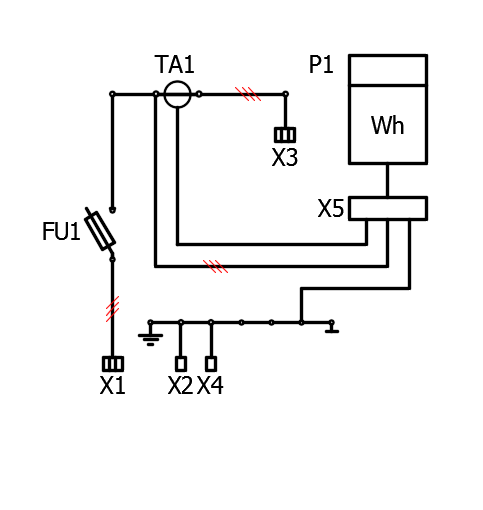 In=400AIn=630AFU1-NH2, NH3 (910 A) Vertikālais drošinātājslēdzis;X1- kabeļu 2 x (70 mm2 līdz 240 mm2 ) pievienošanas "V" veida spailes;X2- "V" veida spaile kabeļu 2x (70 mm2 līdz 240 mm2) pievienošanai PEN kopnei;X3- Lietotāja kabeļu 2x(70 mm2 līdz 240 mm2) pievienošanasspailes;X4- Lietotāja kabeļu 2x(70 mm2 līdz 240 mm2)pievienošanas spailes PEN kopnei;"V" veida spaile zemētāju 16 mm2 līdz 35mm2 pievienošanai PEN kopnei;X5- Strāvmaiņu komutācijas spaiļu kārba;P1- Trīsfāzu skaitītājs;TA1- Strāvmainis. /FU1-NH2, NH3(910 A) Vertical fuse-switch;X1- cable 2x (70 mm2 to 240 mm2 ) connection "V" type terminals;X2- "V" type terminal for connection of cables 2x (70mm2 to 240mm2) to PEN busbar;X3- Consumer cables 2x(70 mm2 to 240 mm2) connectionterminals;X4- Consumer cable 2x(70 mm2 to 240 mm2) connection terminals to PEN busbar;"V" type terminal for connection of earthing devices with cross-section from 16 mm2 to 35 mm2 to PEN busbar;X5 - current transformer switching terminal boxP1- Three phase meter;TA1- Current transformer.